23 декабря  2021 20 декабря  202120 декабря  202120 декабря  2021ПОНЕДЕЛЬНИКЗАВТРАК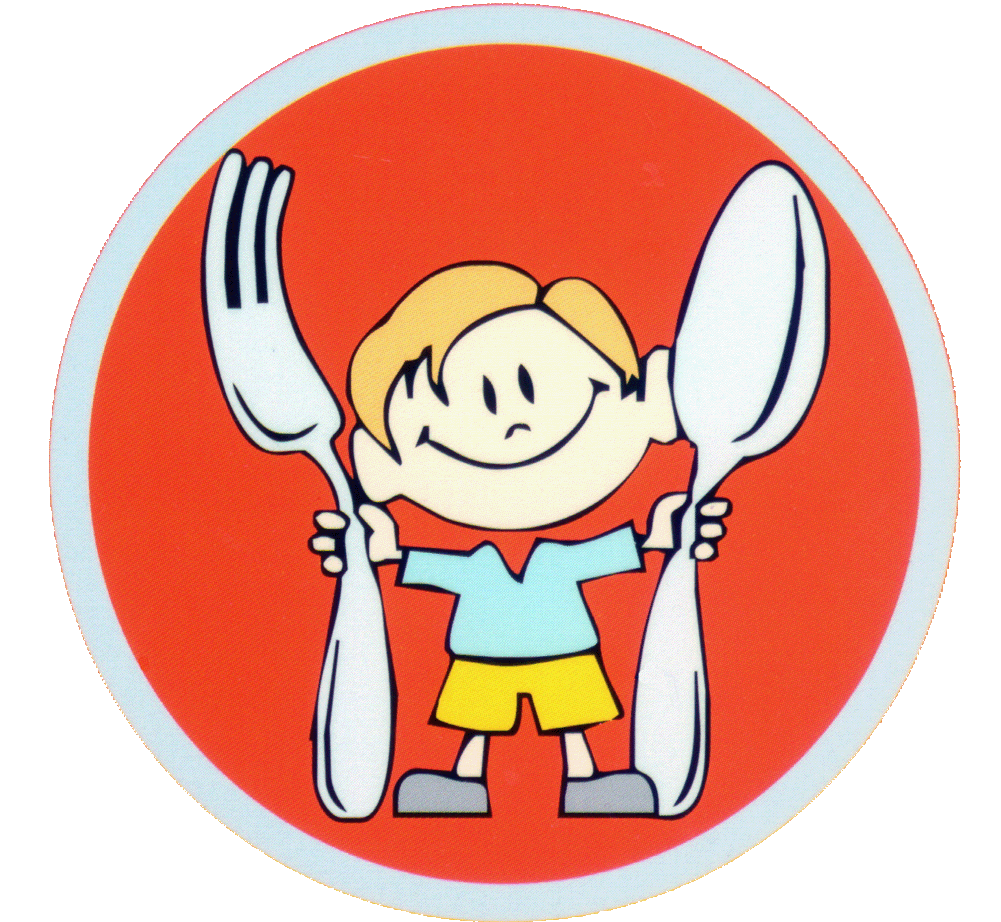 ПОНЕДЕЛЬНИККаша из пшена и риса молочная «Дружба»ПОНЕДЕЛЬНИКСыр порциямиПОНЕДЕЛЬНИККофейный напитокПОНЕДЕЛЬНИКБатон обогащённыйПОНЕДЕЛЬНИКМандарин 2 штПОНЕДЕЛЬНИКОБЕДПОНЕДЕЛЬНИКСалат из квашеной капустыПОНЕДЕЛЬНИКСуп из овощей со сметанойПОНЕДЕЛЬНИККотлеты рубленные из кур, запеченные с соусом молочнымПОНЕДЕЛЬНИКРис отварнойПОНЕДЕЛЬНИККомпот из сухофруктов с витамином СПОНЕДЕЛЬНИКХлеб ржано-пшеничный21 декабря  202121 декабря  202121 декабря  2021ВТОРНИК ЗАВТРАК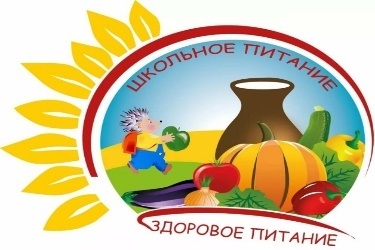 ВТОРНИККаша вязкая пшенная молочная  с маслом сливочнымВТОРНИКПеченье сахарноеВТОРНИКЧай с сахаромВТОРНИКФрукты свежие (апельсин)ВТОРНИКОБЕДВТОРНИКСалат витаминныйВТОРНИКРассольник ленинградский со сметанойВТОРНИКБиточки куриные с соусом молочнымВТОРНИКРис отварнойВТОРНИККомпот из сухофруктов с витамином СВТОРНИКХлеб ржано-пшеничный22 декабря  202122 декабря  202122 декабря  2021СРЕДАЗАВТРАК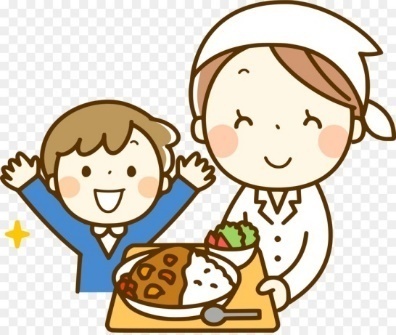 СРЕДАЗапеканка рисовая творожная со сгущенным  молокомСРЕДАКакао с  молокомСРЕДАБатон обогащенныйСРЕДАОБЕДСРЕДАСалат из  моркови и яблок с растительным масломСРЕДАБорщ  сибирский со сметанойСРЕДАТефтели из говядины с соусом томатнымСРЕДАКаша гречневая рассыпчатаяСРЕДАКомпот из кураги с витамином ССРЕДАХлеб ржано-пшеничныйЧЕТВЕРГЗАВТРАК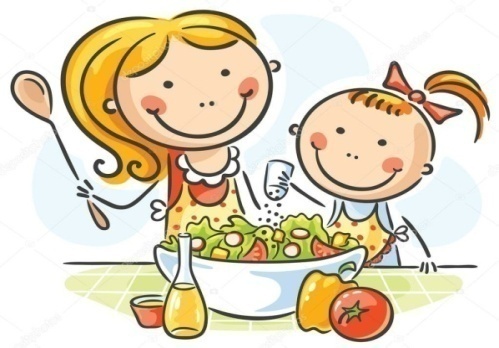 ЧЕТВЕРГОмлет натуральныйЧЕТВЕРГБатон обогащенныйЧЕТВЕРГЧай с сахаром и лимономЧЕТВЕРГФрукты сезонные (яблоко)ЧЕТВЕРГОБЕД ЧЕТВЕРГСалат из свеклы с сыром и чеснокомЧЕТВЕРГРассольник домашний с курицей и сметанойЧЕТВЕРГКотлеты рыбные любительские с соусом томатнымЧЕТВЕРГПюре картофельноеЧЕТВЕРГХлеб ржано-пшеничныйЧЕТВЕРГКомпот из сухофруктов с витамином СПЯТНИЦА24 декабря  202124 декабря  2021ПЯТНИЦАЗАВТРАК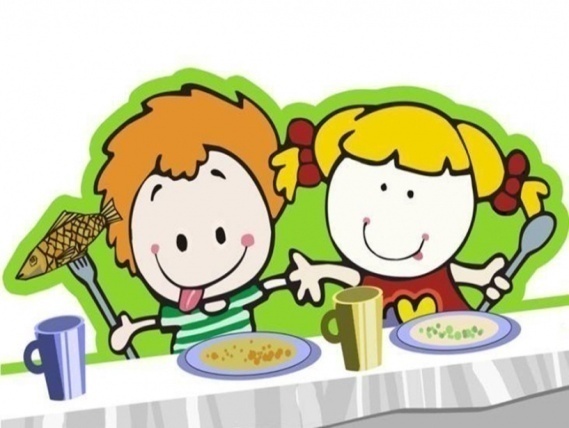 ПЯТНИЦАКаша пшенная молочная с масломПЯТНИЦАБатон обогащенныйПЯТНИЦАКофейный напитокПЯТНИЦАБананПЯТНИЦАОБЕДПЯТНИЦАСалат «витаминный»ПЯТНИЦАСуп картофельный с фасолью на курином бульоне со сметанойПЯТНИЦАСосиски отварныеПЯТНИЦАМакаронные изделия отварныеПЯТНИЦАНапиток из плодов шиповникаПЯТНИЦАХлеб ржано-пшеничныйСУББОТА25 декабря  2021 (7-11 классы)25 декабря  2021 (7-11 классы)СУББОТАЗАВТРАК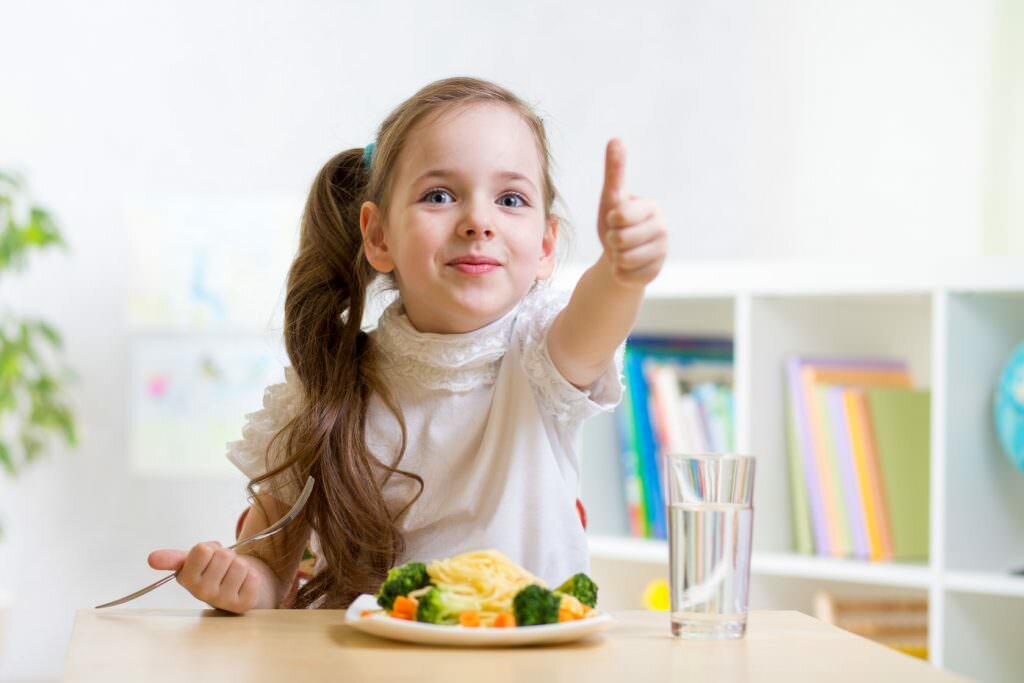 СУББОТАКаша вязкая манная молочная с маслом сливочнымСУББОТАЯйцо вареноеСУББОТАЧай с сахаромСУББОТАБатон обогащенныйСУББОТАОБЕДСУББОТАСалат витаминныйСУББОТАСуп картофельный рыбныйСУББОТАЖаркое по-домашнему со свининойСУББОТАНапиток из апельсинов с витамином ССУББОТАХлеб ржано-пшеничный